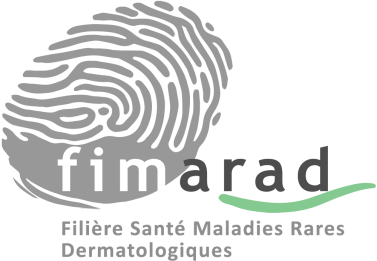 Je soussigné (e)  Docteur :certifie que Mr/Mme :né(e) le : est suivi (e) dans le Service de  Dermatologie de l’hôpital :……………………………………………………………………………………………………………………………………pour une maladie rare dermatologique et qu’il/elle remplit donc les critères de la liste des personnes hautement vulnérables telles que définies sur le site du service publique (https://www.service-public.fr/particuliers/actualites/A14443). De ce fait, il/elle peut donc bénéficier de la vaccination contre la COVID-19.Certificat établi pour faire valoir ce que de droit.À…………………………………………..	Le…………………………………….Signature : 	Dr ………………………………….